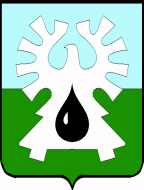 МУНИЦИПАЛЬНОЕ ОБРАЗОВАНИЕ ГОРОД УРАЙХанты-Мансийский автономный округ-Юграадминистрация ГОРОДА УРАЙПОСТАНОВЛЕНИЕот 20.12.2019                                                                                                                    № 3102        								 Об утверждении Плана проведенияплановых    проверок       граждан,органов  государственной  власти,органов местного самоуправленияна 2020 годНа основании Федерального закона от 06.10.2003 №131-ФЗ «Об общих принципах организации местного самоуправления в Российской Федерации», в соответствии с  Земельным кодексом Российской Федерации, постановлением Правительства Ханты-Мансийского автономного округа-Югры  от 14.08.2015 №257-п  «О Порядке осуществления муниципального земельного контроля в Ханты-Мансийском автономном округе-Югре», постановлением администрации города Урай от 13.08.2018 №2059 «Об осуществлении муниципального земельного контроля в границах муниципального образования город Урай»: 1. Утвердить  План проведения плановых проверок граждан, органов государственной власти, органов местного самоуправления на 2020 год согласно приложению.2. Опубликовать постановление в газете «Знамя» и разместить на официальном сайте органов местного самоуправления города Урай в информационно-телекоммуникационной сети «Интернет».3. Контроль над выполнением постановления оставляю за собой.Исполняющий обязанности главы города Урай                                                    В.В. Гамузов                                                                                                                                                                                    Приложение к постановлению                                                                                                                                                                                администрации города Урай                                                                                                                                                                                     от 20.12.2019   № 3102План проведения плановых проверок граждан,органов государственной власти, органов местного самоуправленияна 2020 год№ п/пМестонахождение проверяемого земельного участкаНаименование, место нахождения (место фактического осуществления деятельности) органа государственной власти, органа местного самоуправления/ фамилия, имя отчество (при наличии), место жительства гражданинаЦель   
и основание проведения 
плановой проверкиДата начала (месяц) и сроки проведения плановой проверки (рабочих часов)Форма     
проведения плановой проверки (документарная,   
выездная, документарная и  выездная)Наименование органа муниципального   контроля, осуществляющего плановую проверку12345671г. Урай,ул. Островского, д.4а, 86:14:0101003:23гражданинЦель: анализ соблюдения гражданами требований законодательства Российской Федерации, за нарушение которых предусмотрена административная и иная ответственность, в отношении расположенных в границах муниципального образования город Урай объектов земельных отношений.Основание: истечение одного года со дня приобретения (предоставления) земельного участка в пользование, собственность.март(15 ч.)документарная и  выезднаяадминистрация города Урай2г. Урай, ул. Островского, д.5а, 86:14:0101003:24гражданинЦель: анализ соблюдения гражданами требований законодательства Российской Федерации, за нарушение которых предусмотрена административная и иная ответственность, в отношении расположенных в границах муниципального образования город Урай объектов земельных отношений.Основание: истечение одного года со дня приобретения (предоставления) земельного участка в пользование, собственность.март(15 ч.)документарная и  выезднаяадминистрация города Урай3г. Урай, ул. Пионеров, д.20, 86:14:0101003:10гражданинЦель: анализ соблюдения гражданами требований законодательства Российской Федерации, за нарушение которых предусмотрена административная и иная ответственность, в отношении расположенных в границах муниципального образования город Урай объектов земельных отношений.Основание: истечение одного года со дня приобретения (предоставления) земельного участка в пользование, собственность.апрель(15 ч.)документарная и  выезднаяадминистрация города Урай4г. Урай, ул. Нагорная, д.43, 86:14:0101002:117гражданинЦель: анализ соблюдения гражданами требований законодательства Российской Федерации, за нарушение которых предусмотрена административная и иная ответственность, в отношении расположенных в границах муниципального образования город Урай объектов земельных отношений.Основание: истечение одного года со дня приобретения (предоставления) земельного участка в пользование, собственность.апрель(15 ч.)документарная и  выезднаяадминистрация города Урай5г. Урай, ул. Нагорная, д.58а, 86:14:0101002:219гражданинЦель: анализ соблюдения гражданами требований законодательства Российской Федерации, за нарушение которых предусмотрена административная и иная ответственность, в отношении расположенных в границах муниципального образования город Урай объектов земельных отношений.Основание: истечение одного года со дня приобретения (предоставления) земельного участка в пользование, собственность.май(15 ч.)документарная и  выезднаяадминистрация города Урай6г. Урай, ул. Нагорная, д.68, 86:14:0101001:329гражданинЦель: анализ соблюдения гражданами требований законодательства Российской Федерации, за нарушение которых предусмотрена административная и иная ответственность, в отношении расположенных в границах муниципального образования город Урай объектов земельных отношений.Основание: истечение одного года со дня приобретения (предоставления) земельного участка в пользование, собственность.май(15 ч.)документарная и  выезднаяадминистрация города Урай7г. Урай, ул. Кольцова, д.21, 86:14:0101002:478гражданинЦель: анализ соблюдения гражданами требований законодательства Российской Федерации, за нарушение которых предусмотрена административная и иная ответственность, в отношении расположенных в границах муниципального образования город Урай объектов земельных отношений.Основание: истечение одного года со дня приобретения (предоставления) земельного участка в пользование, собственность.июнь(15 ч.)документарная и  выезднаяадминистрация города Урай8г.Урай, ул. Кольцова, д.61, 86:14:0101002:706гражданинЦель: анализ соблюдения гражданами требований законодательства Российской Федерации, за нарушение которых предусмотрена административная и иная ответственность, в отношении расположенных в границах муниципального образования город Урай объектов земельных отношений.Основание: истечение одного года со дня приобретения (предоставления) земельного участка в пользование, собственность.июнь(15 ч.)документарная и  выезднаяадминистрация города Урай9г. Урай, ул. Сибирская,д.25а,  86:14:0101002:20гражданинЦель: анализ соблюдения гражданами требований законодательства Российской Федерации, за нарушение которых предусмотрена административная и иная ответственность, в отношении расположенных в границах муниципального образования город Урай объектов земельных отношений.Основание: истечение одного года со дня приобретения (предоставления) земельного участка в пользование, собственность.июнь(15 ч.)документарная и  выезднаяадминистрация города Урай10г. Урай, ул. Садовая, д.56, 86:14:0101002:157гражданинЦель: анализ соблюдения гражданами требований законодательства Российской Федерации, за нарушение которых предусмотрена административная и иная ответственность, в отношении расположенных в границах муниципального образования город Урай объектов земельных отношений.Основание: истечение одного года со дня приобретения (предоставления) земельного участка в пользование, собственность.июнь(15 ч.)документарная и  выезднаяадминистрация города Урай11г. Урай, ул. Цветочная, д.37, 86:14:0101001:287гражданинЦель: анализ соблюдения гражданами требований законодательства Российской Федерации, за нарушение которых предусмотрена административная и иная ответственность, в отношении расположенных в границах муниципального образования город Урай объектов земельных отношений.Основание: истечение одного года со дня приобретения (предоставления) земельного участка в пользование, собственность.июль(15 ч.)документарная и  выезднаяадминистрация города Урай12г. Урай,ул.Сосновая, д.5., 86:14:0101007:422гражданинЦель: анализ соблюдения гражданами требований законодательства Российской Федерации, за нарушение которых предусмотрена административная и иная ответственность, в отношении расположенных в границах муниципального образования город Урай объектов земельных отношений.Основание: истечение одного года со дня приобретения (предоставления) земельного участка в пользование, собственность.август(15 ч.)документарная и  выезднаяадминистрация города Урай13г. Урай,ул.Звездная, уч.№4. 86:14:0102005:246гражданинЦель: анализ соблюдения гражданами требований законодательства Российской Федерации, за нарушение которых предусмотрена административная и иная ответственность, в отношении расположенных в границах муниципального образования город Урай объектов земельных отношений.Основание: истечение одного года со дня приобретения (предоставления) земельного участка в пользование, собственность.    август(15 ч.)документарная и  выезднаяадминистрация города Урай14г. Урай, ул.Задорная, уч.№9, 86:14:0102019:7гражданинЦель: анализ соблюдения гражданами требований законодательства Российской Федерации, за нарушение которых предусмотрена административная и иная ответственность, в отношении расположенных в границах муниципального образования город Урай объектов земельных отношений.Основание: истечение одного года со дня приобретения (предоставления) земельного участка в пользование, собственность.август(15 ч.)документарная и  выезднаяадминистрация города Урай15г. Урай, ул.Первопроходцев, уч.№7, 86:14:0101012:1212гражданинЦель: анализ соблюдения гражданами требований законодательства Российской Федерации, за нарушение которых предусмотрена административная и иная ответственность, в отношении расположенных в границах муниципального образования город Урай объектов земельных отношений.Основание: истечение одного года со дня приобретения (предоставления) земельного участка в пользование, собственность.август(15 ч.)документарная и  выезднаяадминистрация города Урай16г. Урай, ул.Спортивная, д.3,86:14:0101011:36гражданинЦель: анализ соблюдения гражданами требований законодательства Российской Федерации, за нарушение которых предусмотрена административная и иная ответственность, в отношении расположенных в границах муниципального образования город Урай объектов земельных отношений.Основание: истечение одного года со дня приобретения (предоставления) земельного участка в пользование, собственность.сентябрь(15 ч.)документарная и  выезднаяадминистрация города Урай17г. Урай, ул.Сибирская,12, 86:14:0101002:467гражданинЦель: анализ соблюдения гражданами требований законодательства Российской Федерации, за нарушение которых предусмотрена административная и иная ответственность, в отношении расположенных в границах муниципального образования город Урай объектов земельных отношений.Основание: истечение одного года со дня приобретения (предоставления) земельного участка в пользование, собственность.сентябрь(15 ч.)документарная и  выезднаяадминистрация города Урай18г. Урай, улул. Механиков, дом 3г, 86:14:0101002:700гражданинЦель: анализ соблюдения гражданами требований законодательства Российской Федерации, за нарушение которых предусмотрена административная и иная ответственность, в отношении расположенных в границах муниципального образования город Урай объектов земельных отношений.Основание: истечение одного года со дня приобретения (предоставления) земельного участка в пользование, собственность.сентябрь(15 ч.)документарная и  выезднаяадминистрация города Урай19г. Урай, в районе жилого дома №1а,86:14:0101002:701гражданинЦель: анализ соблюдения гражданами требований законодательства Российской Федерации, за нарушение которых предусмотрена административная и иная ответственность, в отношении расположенных в границах муниципального образования город Урай объектов земельных отношений.Основание: истечение одного года со дня приобретения (предоставления) земельного участка в пользование, собственность.сентябрь(15 ч.)документарная и  выезднаяадминистрация города Урай20г.Урай, НО ДНТ «Солнышко», уч.№148гражданинЦель: анализ соблюдения гражданами требований законодательства Российской Федерации, за нарушение которых предусмотрена административная и иная ответственность, в отношении расположенных в границах муниципального образования город Урай объектов земельных отношений.Основание: истечение одного года со дня приобретения (предоставления) земельного участка в пользование, собственность.ноябрь(15 ч.)документарная и  выезднаяадминистрация города Урай